Delegačný lístok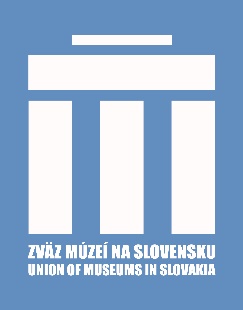 31. Valné zhromaždenie Zväzu múzeí na Slovensku22. novembra 2021 - onlineNázov inštitúcie:/názov, zriaďovateľ, kontaktná adresa/Navrhujeme delegátov:/podľa čl. VI, ods. 3 Stanov ZMS/*k osobe delegáta  musí byť pridelený email  !   Meno a podpis riaditeľa múzea:Dátum a pečiatka: